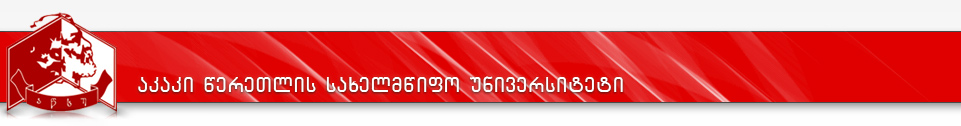 კურიკულუმი       დანართი 1სასწავლო გეგმა დანართი 2სწავლის შედეგების რუქა                        დანართი 3	 კავშირი პროგრამის სწავლის შედეგებსა და პროგრამაში არსებულ სასწავლო კურსებს შორისდანართი 4მეთოდების გამოყენება საგნების მიხედვით   დანართი 5პროგრამის განმახორციელებელი აუცილებელი ადამიანური რესურსიფაკულტეტის დასახელებააგრარული ფაკულტეტიპროგრამის დასახელებადამატებითი (minor) პროგრამა  APEBMსასურსათო პროდუქტთა ექსპერტიზაFood product expertმისანიჭებელი აკადემიური ხარისხი/კვალიფიკაციადამატებითი სპეციალობის სტუდენტს არ ენიჭება აკადემიური ხარისხი, მიღწეული სწავლის შედეგი აისახება დიპლომის დანართშიპროგრამის ხანგრძლივობა/ მოცულობა (სემესტრი, კრედიტების რაოდენობა)60 ESTS  კრედიტისემესტრების რაოდენობა - 6              სწავლების ენაქართულიპროგრამის შემუშავების თარიღი და განახლების საკითხიპროგრამა შემუშავდა 2010-2011 წელსაკრედიტაცია გაიარა 2011 წლის 16.09. გადაწყვეტილება №21განახლების თარიღი  პროგრამის ხელმძღვანელი/ხელმძღვანელებიეკატერინე ბენდელიანი - ბიოლოგიის მეცნიერებათა კანდიდატი, ბიოლოგიის აკადემიური დოქტორი, ასოცირებული პროფესორი - აგრარული ფაკულტეტი, სუბტროპიკული კულტურების პროდუქტთა ტექნოლოგიის დეპარტამენტიტელ. 599 93 82 39 (მობ.)            0(431) 27-21-66 (სამსახური)            0(431) 24-51-02 (სახლი)ელ.ფოსტა: ekaterine.bendeliani@atsu.edu.ge                     bendelianieka@mail.ruპროგრამაზე დაშვების წინაპირობები (მოთხოვნები)საბაკალავრო სწავლების major პროგრამაზე  სწავლება  (მესამე სემესტრი)პროგრამის  მიზნებისტუდენტი დაეუფლოს სასოფლო–სამეურნეო ნედლეულისა და მისი გადამუშავებით მიღებული სასურსათო პროდუქტების – ჩაის, თამბაქოს, ხილ–ბოსტნეულის კონსერვების, ღვინის, ეთერზეთების, ცხიმზეთების, პურის, ლუდისა და უალკოჰოლო სასმელების სტანდარტისა და სხვა ნორმატიული დოკუმენტების მიხედვით ხარისხობრივი მაჩვენებლების განსაზღვრის, იდენტიფიკაციის, წარმოების კონტროლის მეთოდებს; მისცეს ექსპერტიზისათვის აუცილებელი თეორიული ცოდნა; გამოუმუშაოს პრაქტიკული საქმიანობისათვის საჭირო უნარ–ჩვევები და ნორმატიული და სამართლებრივი დოკუმენტების გამოყენების უნარი; შეეძლოს სასურსათო პროდუქტთა ექსპერტიზის ჩატარება და სათანადო დასკვნის გამოტანა.სწავლის შედეგები  და კომპეტენციები ( ზოგადი და დარგობრივი)სწავლის შედეგები უნდა შეესაბამებოდეს  დარგობრივ სტანდარტს  დარგობრივი სტანდარტის არსებობის შემთხვევაში. სწავლის შედეგებში აღწერილ მოქმედებაზე დაკვირვება, გაზომვა შესაძლებელი უნდა იყოს.სწავლის შედეგები  და კომპეტენციები ( ზოგადი და დარგობრივი)სწავლის შედეგები უნდა შეესაბამებოდეს  დარგობრივ სტანდარტს  დარგობრივი სტანდარტის არსებობის შემთხვევაში. სწავლის შედეგებში აღწერილ მოქმედებაზე დაკვირვება, გაზომვა შესაძლებელი უნდა იყოს.ცოდნა და გაცნობიერებაიცის სასოფლო–სამეურნეო ნედლეულის და პროდუქტის კლასიფიცირება განსაზღვრული თვისებებისა და ნიშნების მიხედვით, აცნობიერებს იმ ფაქტორებს, რომლითაც ხდება ნედლეულის და ნაწარმის სამომხმარებლო ღირებულებების ჩამოყალიბება და მათი ხარისხის დადგენა;გაცნობიერებული აქვს ნორმატიული დოკუმენტის სტანდარტის არსი, სახეები, იცის სტანდარტის შედგენის თანმიმდევრობა, იცნობს საქართველოში მოქმედ სტანდარტებს, ევროსტანდარტებსა და საერთაშორისო სტანდარტებს, განმარტავს მათ შორის კავშირს;განსაზღვრავს სასურსათო პროდუქტების ხარისხობრივ მაჩვენებლებზე და მათ ბიოლოგიურ ღირსებებზე წარმოების ტექნოლოგიური პროცესების გავლენას და იცის პროცესების შეფასება; იცნობს სასურსათო პროდუქტებზე არსებულ ნორმატიულ დოკუმენტებს - სტანდარტებს, ტექნიკურ პირობებს, ინსტრუქციებს და ა. შ;შესწავლილი აქვს ექსპერტიზის ჩატარების პირობები, თანმიმდევრობა, იცის შესაბამისი ოქმების გაფორმება;გაცნობიერებული აქვს სერთიფიკაციის არსი, იცნობს სერთიფიკაციის ჩატარებისათვის საჭირო დოკუმენტაციას, მეთოდებს, ჩატარების თანმიმდევრობას; იცის სერთიფიკატის გაფორმება და გაცემის წესი;დაუფლებულია ექსპერტიზისა და სერთიფიკაციის ჩატარების სამართლებრივ საფუძვლებს და იცნობს შესაბამს დოკუმენტებს;გაცნობილია საკვლევი ლაბორატორიის აკრედიტაციის პირობებსა და აკრედიტირებული ლაბორატორიების ფუნქციებს.ცოდნის პრაქტიკაში გამოყენების უნარიშეუძლია სტანდარტის მიხედვით სასურსათო პროდუქტების: ჩაის, თამბაქოს, კონსერვების, პურის და პურ–პროდუქტების, ლუდის, უალკოჰოლო სასმელების თითოეული ხარისხობრივი მაჩვენებლის განსაზღვრა; შეძენილი აქვს ექსპერტის უნარჩვევები;შეუძლია სასურსათო პროდუქტთა ექსპერტიზის ჩატარება კვლევის ფიზიკურ–ქიმიური მეთოდების გამოყენებით სასურსათო პროდუქტთა საწარმოებში, კვების ობიექტებში, საწყობებსა და მარკეტებში;აქვს უნარი წარმართონ კონკრეტული პროდუქტის სერთიფიკაციის პროცესი, შეასრულოს ექსპერტის მოვალეობა;აქვს უნარი კვლევის შედეგების დამუშავების, ანალიზისა და კომპეტენციების ფარგლებში შესაბამისი გადაწყვეტილებების დასაბუთების;შეუძლია ექსპერტიზის პროცედურის აღწერა, ექსპერტიზის პროცედურის დაგეგმვა და ფორმულირებული შედეგის დასაბუთება.დასკვნის უნარიშეუძლია დამოუკიდებლად ახალი და სხვა შეგროვილი მონაცემების განზოგადება ანალიზით, პრობლემის გამოკვეთა, მისი მხედველობაში მიღება და პრობლემის გადაჭრის გზის შეთავაზება;შეუძლია სასურსათო პროდუტთა ექსპერტიზის შედეგების შეფასება, სპეციფიკური სამუშაოს შესრულება წინასწარ დადგენილ ვადებში, შედგენილი რეცეპტურების ახლებურად ფორმულირება და ახალი რეცეპტურების შედგენა;აქვს უნარი შეაფასოს სასურსათო ნედლეულზე ტექნოლოგიური ზემოქმედების უსაფრთხოება და განსაზღვროს ტექნოლოგიური ზემოქმედების უსაფრთხო პირობები. გამოარჩიოს საკვები პროდუქტები ადამიანის ჯანმრთელობაზე გავლენის მიხედვით და შეიმუშაოს კვების პროდუქტების ზოგად–ჰიგიენური ნორმები.კომუნიკაციის უნარიშეუძლია კომუნიკაცია სპეციალისტებთან და არასპეციალისტებთან სასურსათო პროდუქტთა ექსპერტიზასთან დაკავშირებულ საკითხებზე, მათ შორის უცხოურ ენაზე;შეუძლია ზეპირი და წერითი კომუნიკაცია, თანამედროვე ინფორმაციული ტექნოლოგიების გამოყენება, ინტერნეტით სარგებლობა, დამოუკიდებლად ინფორმაციის მოპოვება და პრეზენტაცია;შეუძლია ჯგუფური მუშაობა და გადაწყვეტილებების მიღება;შეუძლია სამუშაო დროის დაგეგმვა და ორგანიზება.სწავლის  უნარიაქვს საკუთარი სწავლის პროცესის დამოუკიდებლად მართვის, სწავლის საჭიროების განსაზღვრისა და დამოუკიდებელი მუშაობით ცოდნის დონის ამაღლების უნარი;აქვს შემდგომში სწავლის გაგრძელების უნარი.ღირებულებები იცავს სასურსათო პროდუქტების უსაფრთხოებას, მიუკერძოებელია გადაწყვეტილების მიღებაში;იცავს პროფესიული ეთიკის პრინციპებს;გაცნობიერებული აქვს ექსპერტის მოვალეობები, პუნქტუალობა, დისციპლინა და მოწესრიგებულობა;იცავს მომხმარებელთა უსაფრთხოებას და კვების პროდუქტების უვნებლობის საკითხებში დამოუკიდებლად იღებს გადაწყვეტილებებს თავის კომპეტენციების ფარგლებში.(სწავლის შედეგების რუქა და კავშირი პროგრამის სწავლის შედეგებსა და სასწავლო კურსებს შორის იხილეთ დანართი 2 და 3 სახით)სწავლების მეთოდებისწავლის შედეგების  მისაღწევად გამოიყენება  სწავლების სხვადასხვა თანამედროვე მეთოდი სასწავლო კურსის შინაარსის მიხედვით:ვერბალური ანუ ზეპირსიტყვიერი მეთოდი;ლაბორატორიული მეთოდი;ჯგუფური მუშაობის მეთოდი;დისკუსია/დებატები;დემონსტრირების მეთოდი;წერითი მუშაობის მეთოდი;ახსნა-განმარტებითი მეთოდი;თანამშრომლობითი სწავლების მეთოდი.(დეტალურად იხილეთ სილაბუსებში და დანართი 4 სახით)  პროგრამის სტრუქტურადამატებითი minor პროგრამის სასწავლო გეგმა შედგება დამატებითი სპეციალობის სავალდებულო კურსებისგან (60 კრედიტი), რომელიც აერთიანებს 9 სასწავლო კურსს.(სასწავლო გეგმა იხილეთ დანართის 1 სახით)შეფასების წესისტუდენტთა მიღწევების შეფასება ხდება აკაკი წერეთლის სახელმწიფო უნივერსიტეტის აკადემიური საბჭოს 2017 წლის 15 სექტემბრის დადგენილება №5(17/18) – „აკაკი წერეთლის სახელმწიფო უნივერსიტეტში სტუდენტთა შეფასების სისტემის დამტკიცების შესახებ“, განსაზღვრული პუნქტების გათვალისწინებით: 1. კრედიტის მიღება შესაძლებელია მხოლოდ სტუდენტის მიერ სილაბუსით დაგეგმილი სწავლის შედეგების მიღწევის შემდეგ, რაც გამოიხატება მე-6 პუნქტის “ა” ქვეპუნქტით გათვალისწინებული ერთ-ერთი დადებითი შეფასებით.2. დაუშვებელია სტუდენტის მიერ მიღწეული სწავლის შედეგების ერთჯერადად, მხოლოდ დასკვნითი გამოცდის საფუძველზე შეფასება. სტუდენტის გაწეული შრომის შეფასება გარკვეული შეფარდებით უნდა ითვალისწინებდეს:	ა) შუალედურ შეფასებას;	ბ) დასკვნითი გამოცდის შეფასებას.3. სასწავლო კურსის მაქსიმალური შეფასება 100 ქულის ტოლია. საგანმანათლებლო პროგრამის კომპონენტის შეფასების საერთო ქულიდან (100 ქულა):შუალედური შეფასების ხვედრითი წილი შეადგენს ჯამურად 60 ქულას, რომელიც თავის მხრივ მოიცავს შემდეგი შეფასების ფორმებს:სტუდენტის აქტივობა სასწავლო სემესტრის განმავლობაში (მოიცავს შეფასების სხვადასხვა კომპონენტებს) - არა უმეტეს 30 ქულა;შუალედური გამოცდა - არა ნაკლებ 30 ქულა.დასკვნითი გამოცდის ხვედრითი წილი შეადგენს 40 ქულას.4. დასკვნით გამოცდაზე  გასვლის უფლება  ეძლევა სტუდენტს, რომლის შუალედური შეფასებების კომპონენტებში მინიმალური კომპეტენციის ზღვარი ჯამურად შეადგენს არანაკლებ 18 ქულას.5. შეფასების სისტემა ითვალისწინებს: ა) ხუთი სახის დადებითი შეფასება:ა.ა) (A) ფრიადი - მაქსიმალური შეფასების 91-100 ქულა;ა.ბ) (B) ძალიან კარგი - მაქსიმალური შეფასების 81-90 ქულა;ა.გ) (C) კარგი - მაქსიმალური შეფასების 71-80 ქულა;ა.დ) (D) დამაკმაყოფილებელი - მაქსიმალური შეფასების 61-70 ქულა;ა. ე) (E) საკმარისი - მაქსიმალური შეფასების 51-60 ქულა;ბ) ორი სახის უარყოფითი შეფასება:ბ.ა) (FX) ვერ ჩააბარა - მაქსიმალური შეფასების 41-50 ქულა, რაც ნიშნავს, რომ სტუდენტს ჩასაბარებლად მეტი მუშაობა სჭირდება და ეძლევა დამოუკიდებელი მუშაობით დამატებით გამოცდაზე ერთხელ გასვლის უფლება.ბ.ბ) (F) ჩაიჭრა - მაქსიმალური შეფასების 40 ქულა და ნაკლები, რაც ნიშნავს, რომ სტუდენტის მიერ ჩატარებული სამუშაო არ არის საკმარისი და მას საგანი ახლიდან აქვს შესასწავლი.6. მე-5 პუნქტით გათავისწინებული შეფასებების მიღება ხდება შუალედური შეფასებებისა და  დასკვნითი გამოცდის შეფასების დაჯამების საფუძველზე.7. დასკვნითი გამოცდა არ უნდა შეფასდეს 40 ქულაზე მეტით.8. საგანმანათლებლო პროგრამის სასწავლო კომპონენტში FX-ის მიღების შემთხვევაში დამატებითი გამოცდა დაინიშნება დასკვნითი გამოცდის შედეგების გამოცხადებიდან არანაკლებ 5 კალენდარულ დღეში.9. დასკვნით გამოცდაზე სტუდენტის მიერ მიღებული მინიმალური ზღვარი განისაზღვრება 15 ქულით.10. სტუდენტის მიერ დამატებით გამოცდაზე მიღებულ შეფასებას არ ემატება დასკვნით შეფასებაში მიღებული ქულათა რაოდენობა.11. დამატებით გამოცდაზე მიღებული შეფასება არის დასკვნითი შეფასება და აისახება საგანმანათლებლო პროგრამის სასწავლო კომპონენტის საბოლოო შეფასებაში. 12. დამატებით გამოცდაზე მიღებული შეფასების გათვალისწინებით საგანმანათლებლო კომპონენტის საბოლოო შეფასებაში 0-50 ქულის მიღების შემთხვევაში, სტუდენტს უფორმდება შეფასება F-0 ქულა.სასწავლო კურსში სტუდენტის მიღწევების შეფასების დამატებითი კრიტერიუმები განისაზღვრება შესაბამის სილაბუსებში.დასაქმების სფეროებისახელმწიფო და კერძო დაწესებულებები: ჩაის, თამბაქოს, დაკონსერვების, ღვინის, ეთერზეთების, ცხიზეთების, პურის, უალკოჰოლო სასმელების და მინერალური წყლების სახელმწიფო და შეზღუდული პასუხისმგებლობის საწარმოები, კერძო ფირმები, სერთიფიკაციის აკრედიტირებული ლაბორატორიები, სასურსათო პროდუქტების უსაფრთხოების სამსახურები.აუცილებელი რესურსები და დამხმარე პირობები აუცილებელი ადამიანური რესურსი: დამატებითი სპეციალობის minor პროგრამის განხორციელება უზრუნველყოფილია მაღალკვალიფიციური პედაგოგიური კადრებით, სასწავლო დისციპლინებს უძღვება შესაბამისი პროფილის აკადემიური ხარისხის მქონე 7 სპეციალისტი: 2 პროფესორი, 4 ასოცირებული პროფესორი, 1 ასისტენტ პროფესორი, რომელთაც აქვთ პროფესიული საქმიანობის გამოცდილება და პედაგოგიური საქმიანობის პარალელურად ეწევიან  სამეცნიერო–კვლევით, პრაქტიკულ და მეთოდურ მუშაობას.(აკადემიური პერსონალის CV–ები პროგრამას თან ერთვის. პროგრამის განმახორციელებელი აუცილებელი ადამიანური რესურსი იხილეთ დანართი 5 სახით)სასწავლო პროცესის სასწავლო–მეთოდური უზრუნველყოფა: დამატებითი სპეციალობის minor პროგრამის სასწავლო გეგმით გათვალისწინებული ყოველი სასწავლო კურსის სწავლების პროცესი უზრუნველყოფილია შესაბამისი სასწავლო–მეთოდური დოკუმენტაციით: სასწავლო კურსის სილაბუსით, სალექციო კურსებით, ძირითადი სახელმძღვანელოებით და დამხმარე საინფორმაციო წყაროებით, სასწავლო–მეთოდური რეკომენდაციებით, სწავლების მულტიმედიური ტექნოლოგიებით და აუდიო/ვიდეო მასალებით.აუცილებელი მატერიალური რესურსი: პროგრამის განხორციელებას ემსახურება უნივერსიტეტის მფლობელობაში არსებული უძრავი და მოძრავი ნივთები, შეესაბამება მას და იძლევა სწავლის შედეგების მიღწევის შესაძლებლობას. ესენია: სასწავლო აუდიტორიები და ლაბორატორიები,  ჩვეულებრივი და ელექტრონული ბიბლიოთეკა, აკადემიური პერსონალის სამუშაო სივრცე, საინფორმაციო საკომუნიკაციო ტექნოლოგიები (კომპიუტერების პროგრამული უზრუნველყოფა საგანმანათლებლო პროგრამის ადექვატურია).№კურსის დასახელებაკურსის დასახელებაკრდატვირთვის მოცულობა, სთ-შიდატვირთვის მოცულობა, სთ-შიდატვირთვის მოცულობა, სთ-შიდატვირთვის მოცულობა, სთ-შილ/პ/ლაბ/ჯგსემესტრისემესტრისემესტრისემესტრისემესტრისემესტრისემესტრისემესტრიდაშვების წინაპირობა№კურსის დასახელებაკურსის დასახელებაკრსულსაკონტაქტოსაკონტაქტოდამლ/პ/ლაბ/ჯგIIIIIIIVVVIVIIVIIIდაშვების წინაპირობა№კურსის დასახელებაკურსის დასახელებაკრსულაუდიტორულიშუალედ.დასკვნითი გამოცდებიდამლ/პ/ლაბ/ჯგIIIIIIIVVVIVIIVIIIდაშვების წინაპირობა1223456789101112131415161711სავალდებულო კურსები (60 კრედიტი)სავალდებულო კურსები (60 კრედიტი)სავალდებულო კურსები (60 კრედიტი)სავალდებულო კურსები (60 კრედიტი)სავალდებულო კურსები (60 კრედიტი)სავალდებულო კურსები (60 კრედიტი)სავალდებულო კურსები (60 კრედიტი)სავალდებულო კურსები (60 კრედიტი)სავალდებულო კურსები (60 კრედიტი)სავალდებულო კურსები (60 კრედიტი)სავალდებულო კურსები (60 კრედიტი)სავალდებულო კურსები (60 კრედიტი)სავალდებულო კურსები (60 კრედიტი)სავალდებულო კურსები (60 კრედიტი)სავალდებულო კურსები (60 კრედიტი)სავალდებულო კურსები (60 კრედიტი)1.სასოფლო-სამეურნეო ნედლეულისა და სასურსათო პროდუქტთა საქონელმცოდნეობასასოფლო-სამეურნეო ნედლეულისა და სასურსათო პროდუქტთა საქონელმცოდნეობა5125453771/0/2/052.სასურსათო პროდუქტთა ანალიზის ფიზიკურ-ქიმიური მეთოდებისასურსათო პროდუქტთა ანალიზის ფიზიკურ-ქიმიური მეთოდები5125453771/0/2/053.ჩაისა და თამბაქოს ნაწარმის ექსპერტიზაჩაისა და თამბაქოს ნაწარმის ექსპერტიზა102509031572/0/4/0104.საკონსერვო  წარმოების პროდუქტთა ექსპერტიზასაკონსერვო  წარმოების პროდუქტთა ექსპერტიზა5125453771/0/2/055.ღვინის ექსპერტიზაღვინის ექსპერტიზა5125453771/0/2/056.ეთერზეთებისა და ცხიმზეთების ექსპერტიზაეთერზეთებისა და ცხიმზეთების ექსპერტიზა5125453771/0/2/057.პურისა და პურ-პროდუქტების  ექსპერტიზაპურისა და პურ-პროდუქტების  ექსპერტიზა5125453771/0/2/058.მცირეალკოჰოლიანი, უალკოჰოლო სასმელებისა და მინერალური წყლების ექსპერტიზამცირეალკოჰოლიანი, უალკოჰოლო სასმელებისა და მინერალური წყლების ექსპერტიზა102509031572/0/4/0109.სასურსათო პროდუქტთა უსაფრთხოებასასურსათო პროდუქტთა უსაფრთხოება102509031572/0/4/0103-8სულსულსულ60150054027933101010101010№კურსის დასახელებაკომპეტენციებიკომპეტენციებიკომპეტენციებიკომპეტენციებიკომპეტენციებიკომპეტენციები№კურსის დასახელებაცოდნა და გაცნობიერებაცოდნის პრაქტიკაში გამოყენების უნარიდასკვნის გაკეთების უნარიკომუნიკაციის უნარისწავლის უნარიღირებულებები1..სასოფლო-სამეურნეო ნედლეულისა და სასურსათო პროდუქტთა საქონელმცოდნეობაXXXXXX2.სასურსათო პროდუქტთა ანალიზის ფიზიკურ-ქიმიური მეთოდებიXXX3.ჩაისა და თამბაქოს ნაწარმის ექსპერტიზაXXXXX4.საკონსერვო  წარმოების პროდუქტთა ექსპერტიზაXXXX5.ღვინის ექსპერტიზაXXXX6.ეთერზეთებისა და ცხიმზეთების ექსპერტიზა XXXXX7.პურისა და პურ-პროდუქტების  ექსპერტიზაXXXXX8.მცირეალკოჰოლიანი,  უალკოჰოლო სასმელებისა და მინერალური წყლების ექსპერტიზაXXXXX9.სასურსათო პროდუქტთა უსაფრთხოებაXXXXXXპროგრამის სწავლის შედეგებიპროგრამის სწავლის შედეგებისასწავლო კურსის №სასწავლო კურსის №სასწავლო კურსის №სასწავლო კურსის №სასწავლო კურსის №სასწავლო კურსის №სასწავლო კურსის №სასწავლო კურსის №სასწავლო კურსის №პროგრამის სწავლის შედეგებიპროგრამის სწავლის შედეგები1234567891. ცოდნა და გაცნობიერება1. ცოდნა და გაცნობიერება1. ცოდნა და გაცნობიერება1. ცოდნა და გაცნობიერება1. ცოდნა და გაცნობიერება1. ცოდნა და გაცნობიერება1. ცოდნა და გაცნობიერება1. ცოდნა და გაცნობიერება1. ცოდნა და გაცნობიერება1. ცოდნა და გაცნობიერება1. ცოდნა და გაცნობიერება1.1იცის სასოფლო–სამეურნეო ნედლეულის და პროდუქტის კლასიფიცირება განსაზღვრული თვისებებისა და ნიშნების მიხედვით, აცნობიერებს იმ ფაქტორებს, რომლითაც ხდება ნედლეულის და ნაწარმის სამომხმარებლო ღირებულებების ჩამოყალიბება და მათი ხარისხის დადგენა√√√√√√1.2გაცნობიერებული აქვს ნორმატიული დოკუმენტის სტანდარტის არსი, სახეები, იცის სტანდარტის შედგენის თანმიმდევრობა, იცნობს საქართველოში მოქმედ სტანდარტებს, ევროსტანდარტებსა და საერთაშორისო სტანდარტებს, განმარტავს მათ შორის კავშირს√√1.3განსაზღვრავს სასურსათო პროდუქტების ხარისხობრივ მაჩვენებლებზე და მათ ბიოლოგიურ ღირსებებზე წარმოების ტექნოლოგიური პროცესების გავლენას და იცის პროცესების შეფასება√√√√√√√1.4იცნობს სასურსათო პროდუქტებზე არსებულ ნორმატიულ დოკუმენტებს - სტანდარტებს, ტექნიკურ პირობებს, ინსტრუქციებს და ა. შ√√√√√√√1.5შესწავლილი აქვს ექსპერტიზის ჩატარების პირობები, თანმიმდევრობა, იცის შესაბამისი ოქმების გაფორმება√√√√√√1.6გაცნობიერებული აქვს სერთიფიკაციის არსი, იცნობს სერთიფიკაციის ჩატარებისათვის საჭირო დოკუმენტაციას, მეთოდებს, ჩატარების თანმიმდევრობას; იცის სერთიფიკატის გაფორმება და გაცემის წესი√√√√1.7დაუფლებულია ექსპერტიზისა და სერთიფიკაციის ჩატარების სამართლებრივ საფუძვლებს და იცნობს შესაბამს დოკუმენტებს√√√√√√1.8გაცნობილია საკვლევი ლაბორატორიის აკრედიტაციის პირობებსა და აკრედიტირებული ლაბორატორიების ფუნქციებს√√2. ცოდნის პრაქტიკაში გამოყენების უნარი2. ცოდნის პრაქტიკაში გამოყენების უნარი2. ცოდნის პრაქტიკაში გამოყენების უნარი2. ცოდნის პრაქტიკაში გამოყენების უნარი2. ცოდნის პრაქტიკაში გამოყენების უნარი2. ცოდნის პრაქტიკაში გამოყენების უნარი2. ცოდნის პრაქტიკაში გამოყენების უნარი2. ცოდნის პრაქტიკაში გამოყენების უნარი2. ცოდნის პრაქტიკაში გამოყენების უნარი2. ცოდნის პრაქტიკაში გამოყენების უნარი2. ცოდნის პრაქტიკაში გამოყენების უნარი2.1შეუძლია სტანდარტის მიხედვით სასურსათო პროდუქტების: ჩაის, თამბაქოს, კონსერვების, პურის და პურ–პროდუქტების, ლუდის, უალკოჰოლო სასმელების თითოეული ხარისხობრივი მაჩვენებლის განსაზღვრა; შეძენილი აქვს ექსპერტის უნარ-ჩვევები√√√√√√√2.2შეუძლია სასურსათო პროდუქტთა ექსპერტიზის ჩატარება კვლევის ფიზიკურ–ქიმიური მეთოდების გამოყენებით სასურსათო პროდუქტთა საწარმოებში, კვების ობიექტებში, საწყობებსა და მარკეტებში√√√√√√√√√2.3აქვს უნარი წარმართოს კონკრეტული პროდუქტის სერთიფიკაციის პროცესი, შეასრულოს ექსპერტის მოვალეობა√√2.4აქვს უნარი კვლევის შედეგების დამუშავების, ანალიზისა და კომპეტენციების ფარგლებში შესაბამისი გადაწყვეტილებების დასაბუთების√√√√√√2.5შეუძლია ექსპერტიზის პროცედურის აღწერა, ექსპერტიზის პროცედურის დაგეგმვა და ფორმულირებული შედეგის დასაბუთება√√√√3. დასკვნის უნარი3. დასკვნის უნარი3. დასკვნის უნარი3. დასკვნის უნარი3. დასკვნის უნარი3. დასკვნის უნარი3. დასკვნის უნარი3. დასკვნის უნარი3. დასკვნის უნარი3. დასკვნის უნარი3. დასკვნის უნარი3.1შეუძლია დამოუკიდებლად ახალი და სხვა შეგროვილი მონაცემების განზოგადება ანალიზით, პრობლემის გამოკვეთა, მისი მხედველობაში მიღება და პრობლემის გადაჭრის გზის შეთავაზება√√√√√√√3.2შეუძლია სასურსათო პროდუტთა ექსპერტიზის შედეგების შეფასება, სპეციფიკური სამუშაოს შესრულება წინასწარ დადგენილ ვადებში, შედგენილი რეცეპტურების ახლებურად ფორმულირება და ახალი რეცეპტურების შედგენა√√√√√√√3.3აქვს უნარი შეაფასოს სასურსათო ნედლეულზე ტექნოლოგიური ზემოქმედების უსაფრთხოება და განსაზღვროს ტექნოლოგიური ზემოქმედების უსაფრთხო პირობები. გამოარჩიოს საკვები პროდუქტები ადამიანის ჯანმრთელობაზე გავლენის მიხედვით და შეიმუშაოს კვების პროდუქტების ზოგად–ჰიგიენური ნორმები√√√4. კომუნიკაციის უნარი4. კომუნიკაციის უნარი4. კომუნიკაციის უნარი4. კომუნიკაციის უნარი4. კომუნიკაციის უნარი4. კომუნიკაციის უნარი4. კომუნიკაციის უნარი4. კომუნიკაციის უნარი4. კომუნიკაციის უნარი4. კომუნიკაციის უნარი4. კომუნიკაციის უნარი4.1შეუძლია კომუნიკაცია სპეციალისტებთან და არასპეციალისტებთან სასურსათო პროდუქტთა ექსპერტიზასთან დაკავშირებულ საკითხებზე, მათ შორის უცხოურ ენაზე√√√√√√4.2შეუძლია ზეპირი და წერითი კომუნიკაცია, თანამედროვე ინფორმაციული ტექნოლოგიების გამოყენება, ინტერნეტით სარგებლობა, დამოუკიდებლად ინფორმაციის მოპოვება და პრეზენტაცია√√√√√√4.3შეუძლია ჯგუფური მუშაობა და გადაწყვეტილებების მიღება√√4.4შეუძლია სამუშაო დროის დაგეგმვა და ორგანიზება√√√5. სწავლის უნარი5. სწავლის უნარი5. სწავლის უნარი5. სწავლის უნარი5. სწავლის უნარი5. სწავლის უნარი5. სწავლის უნარი5. სწავლის უნარი5. სწავლის უნარი5. სწავლის უნარი5. სწავლის უნარი5.1აქვს საკუთარი სწავლის პროცესის დამოუკიდებლად მართვის, სწავლის საჭიროების განსაზღვრისა და დამოუკიდებელი მუშაობით ცოდნის დონის ამაღლების უნარი√√√√√√√5.2აქვს შემდგომში სწავლის გაგრძელების უნარი√√√√6. ღირებულებები6. ღირებულებები6. ღირებულებები6. ღირებულებები6. ღირებულებები6. ღირებულებები6. ღირებულებები6. ღირებულებები6. ღირებულებები6. ღირებულებები6. ღირებულებები6.1იცავს სასურსათო პროდუქტების უსაფრთხოებას, მიუკერძოებელია გადაწყვეტილების მიღებაში√√√6.2იცავს პროფესიული ეთიკის პრინციპებს√√6.3გაცნობიერებული აქვს ექსპერტის მოვალეობები, პუნქტუალობა, დისციპლინა და მოწესრიგებულობა√√6.4იცავს მომხმარებელთა უსაფრთხოებას და კვების პროდუქტების უვნებლობის საკითხებში დამოუკიდებლად იღებს გადაწყვეტილებებს თავის კომპეტენციების ფარგლებში√√√√ვერბალური ანუ ზეპირსიტყვიერი მეთოდისასოფლო–სამეურნეო ნედლეულის და სასურსათო პროდუქტთა საქონელმცოდნეობასასურსათო პროდუქტთა ანალიზის ფიზიკურ–ქიმიური მეთოდებიჩაისა და თამბაქოს ნაწარმის ექსპერტიზასაკონსერვო წარმოების პროდუქტთა  ექსპერტიზაღვინის ექსპერტიზაეთერზეთების  და ცხიმზეთების ექსპერტიზამცირეალკოჰოლიანი,  უალკოჰოლო  სასმელების და მინერალური წყლების ექსპერტიზასასურსათო პროდუქტთა უსაფრთხოებალაბორატორიული მეთოდისასოფლო–სამეურნეო ნედლეულის და სასურსათო პროდუქტთა საქონელმცოდნეობასასურსათო პროდუქტთა ანალიზის ფიზიკურ–ქიმიური მეთოდებიჩაისა და თამბაქოს ნაწარმის ექსპერტიზასაკონსერვო წარმოების პროდუქტთა  ექსპერტიზაღვინის ექსპერტიზაეთერზეთების  და ცხიმზეთების ექსპერტიზამცირეალკოჰოლიანი,  უალკოჰოლო  სასმელების და მინერალური წყლების ექსპერტიზასასურსათო პროდუქტთა უსაფრთხოებაჯგუფური მუშაობის მეთოდისასოფლო–სამეურნეო ნედლეულის და სასურსათო პროდუქტთა საქონელმცოდნეობასასურსათო პროდუქტთა ანალიზის ფიზიკურ–ქიმიური მეთოდებიჩაისა და თამბაქოს ნაწარმის ექსპერტიზასაკონსერვო წარმოების პროდუქტთა  ექსპერტიზაღვინის ექსპერტიზაეთერზეთების  და ცხიმზეთების ექსპერტიზამცირეალკოჰოლიანი,  უალკოჰოლო  სასმელების და მინერალური წყლების ექსპერტიზასასურსათო პროდუქტთა უსაფრთხოებადისკუსია/დებატებისასოფლო–სამეურნეო ნედლეულის და სასურსათო პროდუქტთა საქონელმცოდნეობასასურსათო პროდუქტთა ანალიზის ფიზიკურ–ქიმიური მეთოდებიჩაისა და თამბაქოს ნაწარმის ექსპერტიზასაკონსერვო წარმოების პროდუქტთა  ექსპერტიზაღვინის ექსპერტიზაეთერზეთების  და ცხიმზეთების ექსპერტიზამცირეალკოჰოლიანი,  უალკოჰოლო  სასმელების და მინერალური წყლების ექსპერტიზასასურსათო პროდუქტთა უსაფრთხოებადემონსტრირების მეთოდისასოფლო–სამეურნეო ნედლეულის და სასურსათო პროდუქტთა საქონელმცოდნეობასასურსათო პროდუქტთა ანალიზის ფიზიკურ–ქიმიური მეთოდებიჩაისა და თამბაქოს ნაწარმის ექსპერტიზასაკონსერვო წარმოების პროდუქტთა  ექსპერტიზაღვინის ექსპერტიზაეთერზეთების  და ცხიმზეთების ექსპერტიზამცირეალკოჰოლიანი,  უალკოჰოლო  სასმელების და მინერალური წყლების ექსპერტიზასასურსათო პროდუქტთა უსაფრთხოებაწერითი მუშაობის მეთოდისასოფლო–სამეურნეო ნედლეულის და სასურსათო პროდუქტთა საქონელმცოდნეობასასურსათო პროდუქტთა ანალიზის ფიზიკურ–ქიმიური მეთოდებიჩაისა და თამბაქოს ნაწარმის ექსპერტიზასაკონსერვო წარმოების პროდუქტთა  ექსპერტიზაღვინის ექსპერტიზაეთერზეთების  და ცხიმზეთების ექსპერტიზამცირეალკოჰოლიანი,  უალკოჰოლო  სასმელების და მინერალური წყლების ექსპერტიზასასურსათო პროდუქტთა უსაფრთხოებაახსნა-განმარტებითი მეთოდისასოფლო–სამეურნეო ნედლეულის და სასურსათო პროდუქტთა საქონელმცოდნეობასასურსათო პროდუქტთა ანალიზის ფიზიკურ–ქიმიური მეთოდებიჩაისა და თამბაქოს ნაწარმის ექსპერტიზასაკონსერვო წარმოების პროდუქტთა  ექსპერტიზაღვინის ექსპერტიზაეთერზეთების  და ცხიმზეთების ექსპერტიზამცირეალკოჰოლიანი,  უალკოჰოლო  სასმელების და მინერალური წყლების ექსპერტიზასასურსათო პროდუქტთა უსაფრთხოებათანამშრომლობითი სწავლების მეთოდისასურსათო პროდუქტთა უსაფრთხოებაადამიანური რესურსისამეცნიერო ხარისხიდაკავებულითანამდებობასასწავლო გეგმით გათვალისწინებული განსახორციელებელისასწავლო კურსისასწავლო გეგმით გათვალისწინებული განსახორციელებელისასწავლო კურსიაგრარული ფაკულტეტისუბტროპიკული კულტურების პროდუქტთა ტექნოლოგიის დეპარტამენტიაგრარული ფაკულტეტისუბტროპიკული კულტურების პროდუქტთა ტექნოლოგიის დეპარტამენტიაგრარული ფაკულტეტისუბტროპიკული კულტურების პროდუქტთა ტექნოლოგიის დეპარტამენტიაგრარული ფაკულტეტისუბტროპიკული კულტურების პროდუქტთა ტექნოლოგიის დეპარტამენტიაგრარული ფაკულტეტისუბტროპიკული კულტურების პროდუქტთა ტექნოლოგიის დეპარტამენტიკინწურაშვილი ქეთევანიტექნიკურმეცნიერებათა დოქტორი, ტექნოლოგიების აკადემიური დოქტორიპროფესორიპროფესორისაკონსერვო  წარმოების პროდუქტთა ექსპერტიზაფრუიძე მაყვალატექნიკის მეცნიერებათა კანდიდატი,ტექნოლოგიების აკადემიური დოქტორიპროფესორიპროფესორი1. ჩაისა და თამბაქოს ნაწარმის ექსპერტიზა2. სასურსათო პროდუქტთა ანალიზის ფიზიკურ-ქიმიური მეთოდებიკახნიაშვილი ეკატერინეტექნიკის მეცნიერებათა კანდიდატი,ტექნოლოგიების აკადემიური დოქტორიასოცირებულიპროფესორიასოცირებულიპროფესორი1. სასოფლო-სამეურნეო ნედლეულისა და სასურსათო პროდუქტთა საქონელმცოდნეობა2. ეთერზეთების და ცხიმზეთების ექსპერტიზააპლაკოვი ვარლამიბიოლოგიის მეცნიერებათა კანდიდატი,ბიოლოგიისაკადემიური დოქტორიასოცირებულიპროფესორიასოცირებულიპროფესორიღვინის ექსპერტიზაბენდელიანი ეკატერინებიოლოგიის მეცნიერებათა კანდიდატი,ბიოლოგიისაკადემიური დოქტორიასოცირებულიპროფესორიასოცირებულიპროფესორი1. პურისა და პურ-პროდუქტების  ექსპერტიზა2. მცირეალკოჰოლიანი,  უალკოჰოლო სასმელებისა და მინერალური წყლების ექსპერტიზახუციძე თამარისაინჟინრო მეცნიერებათა აკადემიური დოქტორიასოცირებულიპროფესორიასოცირებულიპროფესორისასურსათო პროდუქტთა უსაფრთხოებაქათამაძე ნანატექნიკის მეცნიერებათა კანდიდატი,ტექნოლოგიებისაკადემიური დოქტორიასისტენტ პროფესორიასისტენტ პროფესორისაკონსერვო  წარმოების პროდუქტთა ექსპერტიზა